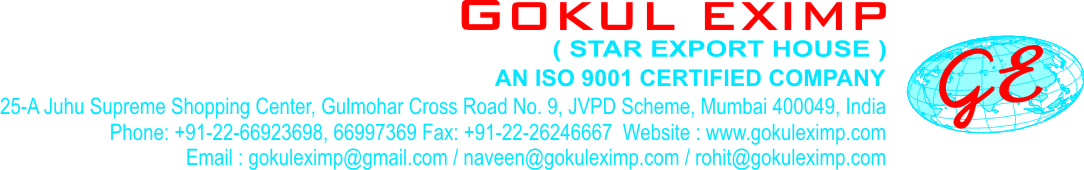 RECATIVE COLD DYESReactive Cold DyesReactive Cold DyesFASTNESS PROPERTIESFASTNESS PROPERTIESFASTNESS PROPERTIESFASTNESS PROPERTIESFASTNESS PROPERTIESReactive Cold DyesReactive Cold DyesLightWashingPerspirationHypochloriteDischargeabilityReactive Red M5B
Reactive Red - 24-54-53-41PReactive Red M8B
Reactive Red - 114-54-524PReactive Magenta MB
Reactive Violet - 134-554-51FReactive Orange M2R
Reactive Orange - 45544PReactive Orange M2RJ
 3-4444-5PReactive Gol. Yellow MR
Reactive Yellow - 4454-541PReactive Yellow MR EX H/C
Reactive Yellow - 4454-541PReactive Yellow M3R
Reactive Yellow - 3665 42GReactive Yellow M4R
Reactive Orange - 1454-541PReactive Yellow M8G
Reactive Yellow - 8664-54-51GReactive Yellow M4G
Reactive Yellow - 226451GReactive Yellow MGR
Reactive Yellow - 7654-54-5PReactive Violet C4R
Reactive Violet - 124341PReactive Violet C2R
Reactive Violet - 143-43 41PReactive Blue MR
Reactive Blue - 46552PReactive Blue M2R
Reactive Blue - 81654-51PReactive Blue M2R H/C
Reactive Blue - 81654-51PReactive Navy Blue M3R
Reactive Blue - 954-533PReactive Blue M4GD H/C
Reactive Blue - 168653-42PReactive Tur. Blue MGN
Reactive Blue - 1406442-3PReactive Tur. Blue Ha5G
Reactive Blue - 7163-44-53-4P